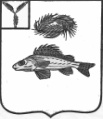 АдминистрацияДекабристского муниципального образованияЕршовского муниципального района Саратовской областиПОСТАНОВЛЕНИЕот 10 сентября 2018 г.									№ 34О внесении дополненийв постановление администрацииДекабристского МО № 2От 09.01.2018 г. «О квотированиирабочих мест для направленияосужденных на исправительные работыВ соответствии со ст. 50 УК РФ исправительные работы назначаются осужденному, статьей 39 Уголовно-исполнительного Кодекса Российской Федерации, не имеющему основного места работы, и отбываются в местах определяемых органами местного самоуправления, на основании вышеизложенного и по согласованию с руководителями с/х предприятий расположенных на территории Декабристского муниципального образования, администрация Декабристского муниципального образованияПОСТАНОВЛЯЕТ:Внести дополнение в постановление администрации Декабристского МО от 09.01.2018 г. № 2 «О квотировании рабочих мест для направления осужденных на исправительные работы», а именно дополнить п. 2 подпунктом 2.5. следующего содержания:«2.5. ИП Глава КФХ Борисенко Д.Г. - 1 рабочее место.»Глава Декабристского МО						М.А. Полещук